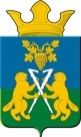 ДУМАНицинского сельского поселенияСлободо – Туринского муниципального районатретьего созываРЕШЕНИЕот 29 декабря 2015  года                                                     №  92с. НицинскоеО бюджете  Ницинского сельского поселенияна 2016 год На основании Бюджетного кодекса Российской Федерации, Федеральным законам от 06.10.2003 № 131-ФЗ «Об общих принципах организации местного самоуправления в Российской Федерации», положением о бюджетном процессе, утвержденным решением Думы Ницинского сельского поселения от 27.09.2011 года № 147 (с изм. 30.12.2013 № 17), Уставом Ницинского сельского поселения, заслушав доклад Главы Ницинского сельского поселения С.Г. Костенкова о бюджете Ницинского сельского поселения на 2016 год, Дума Ницинского сельского поселения решила:  Статья 1. Установить общий объем доходов местного бюджетав сумме 17 415,3 тысяч рублей, в том числе объем межбюджетных трансфертов из бюджета Слободо-Туринского муниципального района  – 15 052,0 тысяч рублей.   Статья 2. Установить общий объем расходов местного бюджетав сумме 17 415,3 тысяч рублей.           Статья 3. Установить дефицит местного бюджетав сумме 0,00 тысяч рублей;Статья 4. Установить предельный объем муниципального долга Ницинского сельского поселенияв сумме 1 100,00 тысяч рублей.           Статья 5. Установить верхний предел муниципального внутреннего долга Ницинского сельского поселения:по состоянию на 1 января 2017 года –0,00 тысяч рублей, в том числе верхний предел долга по муниципальным гарантиям Ницинского сельского поселения –0,00 тысяч рублей;Статья 6. Установить нормативы зачисления доходов, мобилизируемых на территории Ницинского сельского поселения, нормативы распределения по которым не установлены федеральными законами, законами Свердловской области, принятыми в соответствии с федеральными законами  (приложение 1).Статья 7. Утвердить свод доходов местного бюджета:     (приложение 2).Статья 8. Утвердить перечень главных администраторов доходов местного бюджета (приложение 3).Статья 9. Распределение бюджетных ассигнований местного бюджета Утвердить распределение бюджетных ассигнований по разделам, подразделам, целевым статьям (муниципальным программам Ницинского сельского поселения и непрограммным направлениям деятельности), группам и подгруппам видов классификации расходов бюджетов  (приложение 4).Статья 10. Утвердить ведомственную структуру расходов местного бюджета: (приложение 5);Статья 11. Утвердить объем бюджетных ассигнований Дорожного фонда местного бюджета:в сумме 1 054,00 тысяч рублей.Статья 12. Установить общий объем бюджетных ассигнований, направляемых из местного бюджета на исполнение публичных нормативных обязательств Ницинского сельского поселения:в сумме 0,00 тысячи рублей.Статья 13. Утвердить объемы межбюджетных трансфертов из бюджета Ницинского сельского поселения бюджету Слободо-Туринского  муниципального района:в сумме 0,00 тысяч рублей. Статья 14. Субсидии юридическим лицам (за исключением субсидий государственным и муниципальным учреждениям), индивидуальным предпринимателям, физическим лицам:1. Субсидии юридическим лицам (за исключением субсидий государственным и муниципальным учреждениям), индивидуальным предпринимателям, физическим лицам – производителям товаров, работ, услуг (далее – субсидии производителям товаров, работ, услуг) предоставляются в случае, если ими соблюдены условия получения соответствующих субсидий, предусмотренные нормативными правовыми актами Главы администрации  Ницинского сельского поселения – 2,00.2. В случаях, предусмотренных нормативными правовыми актами Главы администрации Ницинского сельского поселения, субсидии производителям товаров, работ, услуг предоставляются по результатам отбора.3. Порядок предоставления из местного бюджета субсидий производителям товаров, работ, услуг устанавливается Главой муниципального образования. Статья 15. Субсидии некоммерческим организациям, не 
являющимся государственными и муниципальными учреждениями:1. Субсидии некоммерческим организациям, не являющимся государственными и муниципальными учреждениями, в объеме, определяемом главным распорядителем средств местного бюджета в порядке, установленном Главой администрации Ницинского сельского поселения предусмотрены в общем объеме:в сумме 0,00 тысяч рублей.2. Порядок предоставления из местного бюджета субсидий некоммерческим организациям, не являющимся государственными и муниципальными учреждениями, устанавливается Главой администрации Ницинского сельского поселения.Статья 16. Муниципальные внутренние заимствования Ницинского сельского поселения предусмотрены в размере:в сумме 0,00 тысяч рублей.Статья 17. Установить, муниципальные гарантии Ницинского сельского поселения:в сумме 1 000,00 тысяч рублей.Статья 18. Утвердить программу муниципальных гарантий Ницинского сельского поселения: (приложение 6).Статья 19. Утвердить свод источников финансирования дефицита местного бюджета: (приложение 7).Статья 20. Утвердить перечень главных администраторов источников финансирования дефицита местного бюджета  (приложение 8).Статья  21. В ходе исполнения местного бюджета показатели сводной бюджетной росписи могут быть изменены по решению руководителя финансового органа без внесения изменений в решение о бюджете наряду со случаями, предусмотренными бюджетным законодательством Российской Федерации по следующим основаниям:в случае принятия нормативных правовых актов или заключения соглашений, с государственными органами исполнительной власти предусматривающих предоставление (сокращение предоставления) межбюджетных трансфертов из других бюджетов бюджетной системы Российской Федерации в местный бюджет;в случае необходимости изменения бюджетных ассигнований на предоставление субсидий производителям товаров, работ, услуг при образовании экономии в ходе исполнения местного бюджета по предоставлению этих субсидий у главного распорядителя средств местного бюджета;в случае необходимости перераспределения бюджетных ассигнований, предусмотренных главному распорядителю средств местного бюджета по соответствующей целевой статье бюджета (муниципальной программе и непрограммному направлению деятельности) между видами расходов бюджета этой целевой статьи бюджета (муниципальной программы и непрограммному направлению деятельности) при образовании экономии в ходе исполнения местного бюджета по исполнению бюджетных ассигнований, предусмотренных главному распорядителю бюджетных средств местного бюджета, по отдельным видам расходов бюджета этой целевой статьи бюджета (муниципальной программе и непрограммному направлению деятельности;в случае обращения взыскания на средства бюджета поселения на основании исполнительных листов судебных органов;в иных случаях, установленных законодательством Российской федерации, Свердловской области и нормативно-правовыми актами органов местного самоуправления  Ницинского сельского поселения .Статья 22. Установить, что исполнение местного бюджета по казначейской системе осуществляется финансовым управлением администрации Слободо-Туринского муниципального района с использованием лицевых счетов бюджетных средств, открытых в Финансовом управлении, осуществляющем кассовое обслуживание исполнения местного бюджета и в соответствии с законодательством Российской Федерации и законодательством субъекта Федерации. Статья 23. Нормативные и иные правовые акты органов местного самоуправления муниципального образования, влекущие дополнительные расходы за счет средств местного бюджета на 2016 год, а также сокращающие его доходную базу, реализуются и применяются только при наличии соответствующих источников дополнительных поступлений в местный бюджет и (или) при сокращении расходов по конкретным статьям местного бюджета на 2016 год, а также после внесения соответствующих изменений в настоящее Решение.В случае если реализация правового акта частично (не в полной мере) обеспечена источниками финансирования в местном бюджете, такой правовой акт реализуется и применяется в пределах средств, предусмотренных на эти цели в местном  бюджете на 2016 год.Статья 24. Настоящее Решение вступает в силу с 1 января 2016 года.Статья 25. Настоящее решение опубликовать в районной газете «Коммунар».         Статья 26. Контроль над решением возложить на постоянную комиссию по экономической политике, бюджету, финансам и налогам (председатель Пелымская С.В.).Глава Ницинского сельского поселения                                   С.Г. Костенков